Svjetski dan vodaPogledajte slike. Za što sve koristimo vodu? Neka učenici imenuju i pokazuju slike na zahtjev. Izrežite po crti i zalijepite u bilježnicu.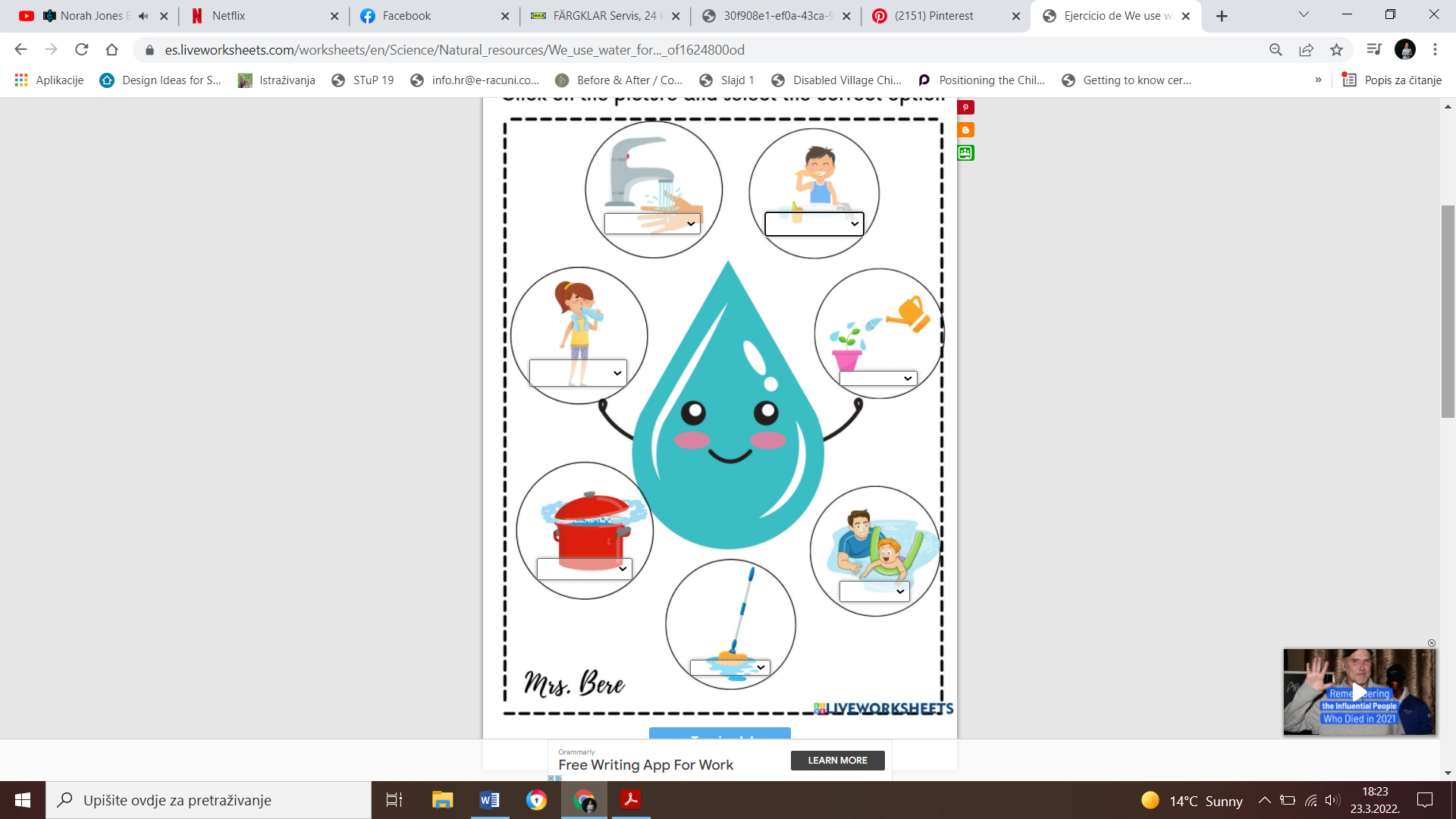 